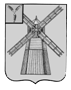 АДМИНИСТРАЦИЯ ПИТЕРСКОГО МУНИЦИПАЛЬНОГО РАЙОНА САРАТОВСКОЙ ОБЛАСТИП О С Т А Н О В Л Е Н И Еот 5 августа  2016  года  №  303с. ПитеркаО внесении дополнений в постановлениеадминистрации Питерского муниципальногорайона от 18 июня 2012 года № 235В   целях  реализации   Федерального  закона от 1 декабря 2014 года № 419-ФЗ  «О внесении изменений в отдельные законодательные акты Российской Федерации по вопросам социальной защиты инвалидов в связи с ратификацией Конвенции о правах инвалидов», руководствуясь Уставом Питерского муниципального района, администрация муниципального района ПОСТАНОВЛЯЕТ:	Внести в приложение к постановлению администрации Питерского муниципального района от 18 июня 2012 года № 235 «Об утверждении Административного регламента по оказанию муниципальной услуги по выдаче справки о наличии (об отсутствии) задолженности и расчетов по арендной плате» (с изменениями от 6 ноября 2012 года № 488, от 1 апреля 2014 года № 135, от 17 марта  2016 года № 144) следующие дополнения:в пункте 2.11. абзац четвертый изложить в следующей редакции: «Вход в помещение приема и выдачи документов оборудуется пандусами, расширенными проходами, позволяющими обеспечить беспрепятственный доступ инвалидов, включая инвалидов, использующих кресла-коляски.» 1.2.  дополнить  подпункт 2.12.1. абзацами 7-9 следующего содержания:     «При обращении инвалидов оказание содействия (при необходимости) со стороны должностных лиц при входе, выходе и перемещении по помещению приема и выдачи документов.Оказание инвалидам должностными лицами необходимой помощи, связанной с разъяснением в доступной для них форме порядка предоставления муниципальной услуги, оформлением необходимых для предоставления муниципальной услуги документов.Обеспечение допуска сурдопереводчика, тифлосурдопереводчика, а также иного лица, владеющего жестовым языком; собаки-проводника при наличии документа, подтверждающего ее специальное обучение, выданного по установленной форме, в помещение приема и выдачи документов.».2. Настоящее постановление вступает в силу со дня опубликования на официальном сайте Питерского муниципального района в сети Интернет по адресу: http//piterka.sarmo.ru.Глава администрациимуниципального района                                                                  В.Н. Дерябин